 RM 03746º      natal  é   uma  data em  que  comemoramos  o   nascimento   de  Jesus  cristo  .  25  de  dezenbro  foi  Estabelecido com data oficial   de  comemoração  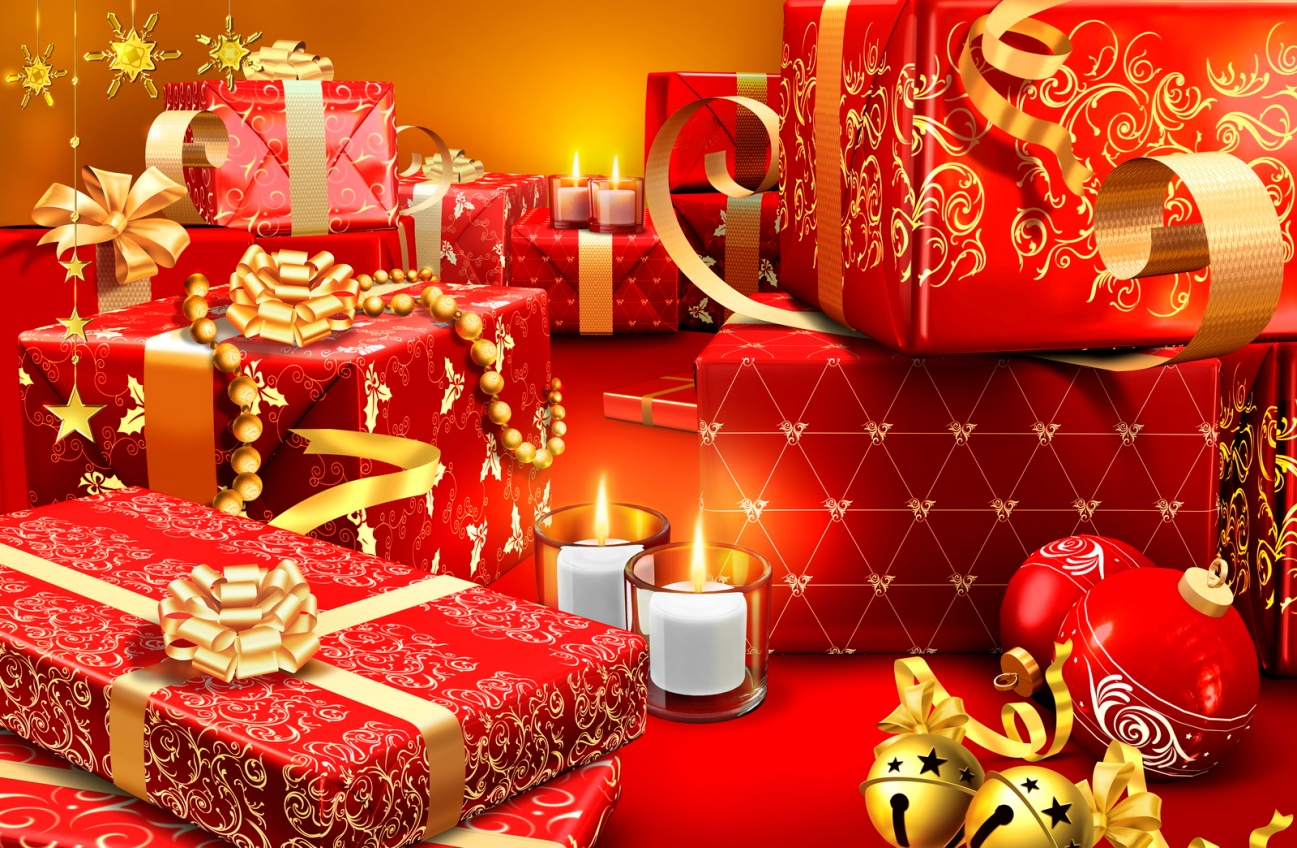 